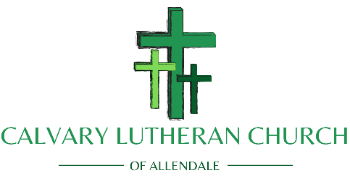 2021 ANNUAL MEETING Voters Response CardAs you follow along live or on a recorded version on Calvary’s Facebook “Videos” @ https://www.facebook.com/Calvary-Lutheran-Church-of-Allendale-299349926873305/ please take a moment to answer the questions below as a responsive vote. You may return your vote via email to office@calvaryluth.org or drop it in the office personally. Voting will be suspended on March 13th, 2021. Call to Order / Recognition of Quorum Circle One(Agree) (Disagree)Reading of the Mission Statement: To teach and display the love of Christ by connecting with people of all walks of life through worship, discipleship, and outreach to our community.Opening Litany and Prayer Old Business:Approval of MinutesAnnual Meeting – February 10, 2020        Circle One        (Agree) (Disagree)Treasurer’s Report 2020Circle One(Agree) (Disagree)Acceptance of 2020 Reports2020 Council PresidentStanding Committee ReportsInvestment (Endowment) ReportOutreachStewardshipPropertyCaringChristian EducationWorship & Music       Circle One      (Agree) (Disagree)New BusinessAnnual Meeting for Elections – February 21st 2021NomineesBruce Heitman = Council President 		(2nd Term)Jim Holland = Vice President		Mercedes Caes = TreasurerJerry DelGatto = Secretary Torri Gooden				(1st Term)Marilyn StrauchAlma CostelloKristine NooneyChrista Metri				(2nd Term)Circle One(Agree) (Disagree) (Exceptions, please list below)Call Committee UpdateOtherAdjournment with The Lord’s Prayer